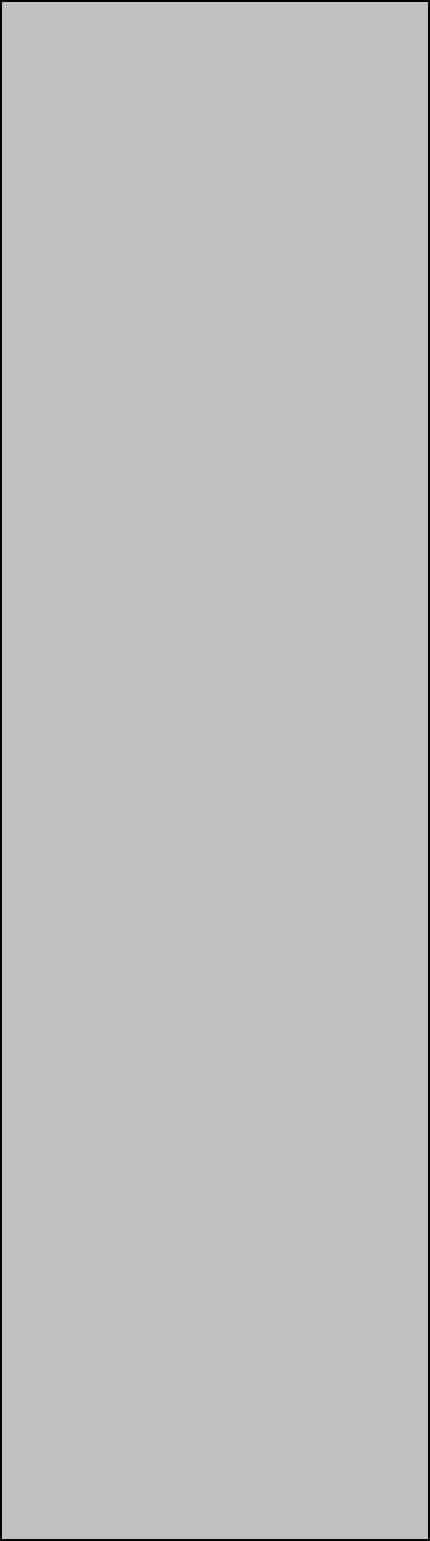 E-MAIL:Shibinul.143808@2freemail.comPERSONAL DATA:Date of Birth :25/12/1996Sex : Male Nationality : Indian Marital Status : SingleSHIBINUL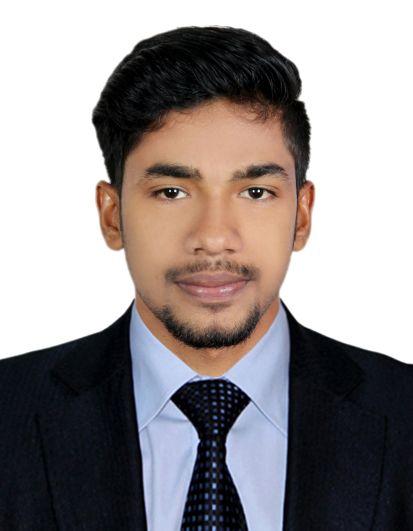 Career ObjectiveTo be result oriented, innovative and pursue a challenging career opportunity which would utilize my professional knowledge, skills and experience, thus resulting in quantum growth and success of self and organisation.Educational QualificationProfessional Qualification·  interior designingComputer Proficiency·  MS Office,net operating,Employment History1 Year experience as a sales man in Reliance Fresh PVT ,Eranamkulam,Kerala India 06 Month experience in Bismi Hyper Mart ,Eranamkulam Kerala India Hobbies swimming Reading Cycling Football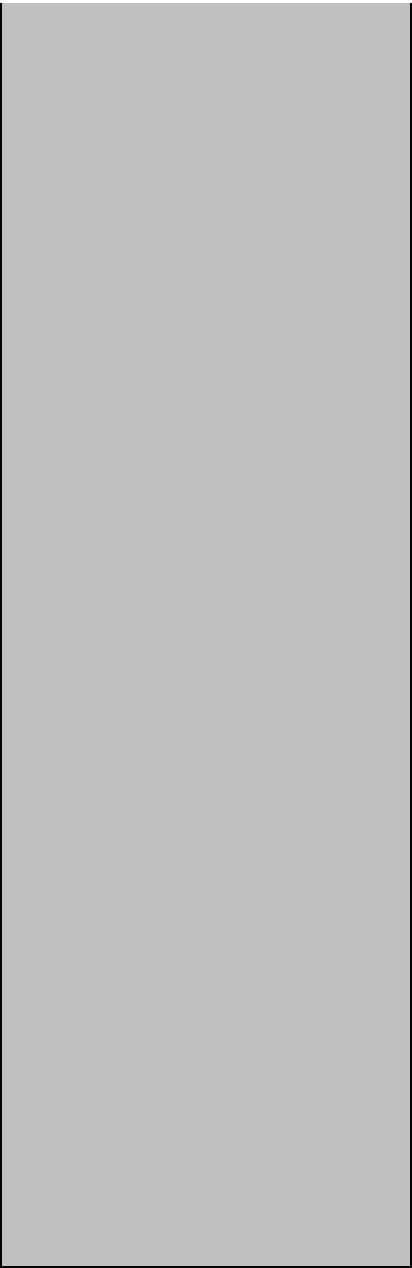 Family BackgroundFather’ Name:MohammedMother’ Name:   LailaLanguages KnownEnglish Malayalam Tamil hindi Personal StrengthHigh organised and dedicated with a positive attitude. Have excellent communication skills. Good grasping skills, self-motivated and willingness to learn. Good leadership and management skills.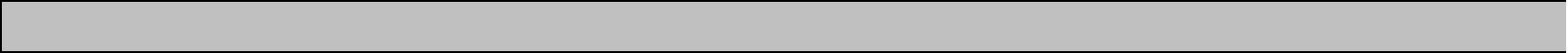 I hereby declare that all the information furnished above is true to the best of my knowledge and belief.Place:Date:	SHIBINULCourseInstitution/universityyearSSLCBoard of Kerala Public Examination2013Plus TwoBoard of Kerala Public Examination (Higher2015Plus TwoSecondary)2015Secondary)